ÖFFENTLICHKEITSARBEIT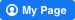 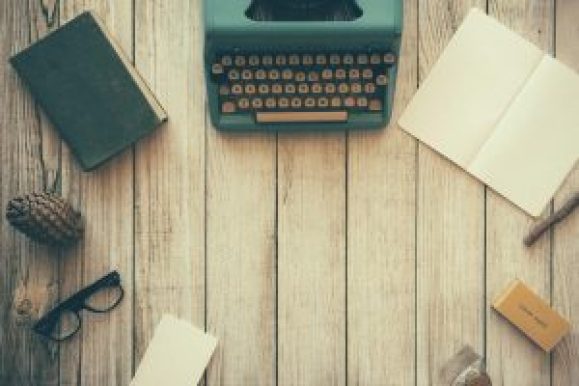 Durch eine transparente interne Kommunikation möchten wir unsere Mitglieder zur Mitbestimmung im Verband animieren.Vor allem den Funktionsträgern wollen wir die jeweils neuesten Erkenntnisse der Suchtmedizin vermitteln und den Blick des Verbands für neue Entwicklungen und Erfordernisse der Suchthilfe öffnen.Unser größtes kommunikatives Kapital, unsere authentischen „Testimonials“, sind unsere Gruppenleiter sowie die Nutzer unserer Angebote.Die Gruppenleiter bringen durch ihre eigene Suchtvergangenheit eine große Expertise mit und können das Thema glaubwürdig vermitteln.Unsere Teilnehmer wollen wir motivieren, ihre positiven Erfahrungen mit dem Kreuzbund überzeugt weiterzutragen und so vor allem hilfebedürftige Menschen auf uns aufmerksam zu machen.Bei der Pressearbeit ist es uns wichtig, die Medien moralisch in die Pflicht zu nehmen, regelmäßig über das Thema Sucht sowie Hilfeangebote zu berichten.Gezielt nutzen wir Events oder stellen uns in verschiedenen Einrichtungen vor, um Angebote und Anliegen des Verbandes zu transportieren und in der Suchtprävention aktiv zu werden. Dabei geht es sowohl darum, selbst Informationsveranstaltungen zu organisieren, als auch bei externen Veranstaltungen Präsenz zu zeigen und zu informieren.Eine kontinuierliche Interessenvertretung gegenüber Politik, Gesellschaft und Kirche ist für unseren Verband notwendig, um ideelle und finanzielle Unterstützung für unsere Anliegen und damit auch die Anliegen von Suchtkranken zu gewinnen.Aus diesen kommunikativen Feldern haben wir folgende Instrumentarien der Öffentlichkeitsarbeit als unsere derzeit drei wichtigsten Säulen definiert, denen unser Hauptengagement gilt:eine dezentrale Presse- und Öffentlichkeitsarbeit in Verantwortung der Regionen, die vom Arbeitsbereich „Öffentlichkeitsarbeit“ unterstützt wird,eine verstärkte Öffentlichkeitsarbeit in Schulen und verschiedensten Einrichtungen,                                                                                                                                                                                                  Wir verstehen Öffentlichkeitsarbeit also als wichtige Querschnittsaufgabe, die Jede und Jeden im Verband betrifft. Die Öffentlichkeitsarbeit ist direkt dem Diözesanvorstand angegliedert, der von den Arbeitsbereichen beraten und unterstützt wird.